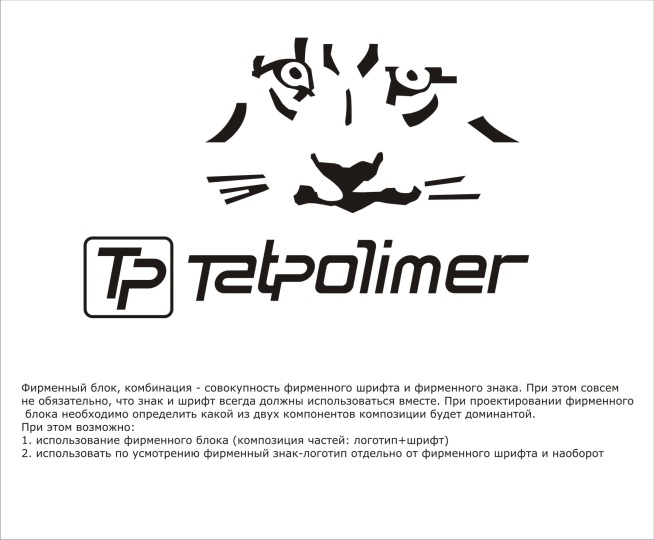 ТЕХНИЧЕСКИЙ ПАСПОРТ ИЗДЕЛИЯПЕРЕХОД РЕМОНТНЫЙТП-82.100(ТУ 5263-002-95431139-2010)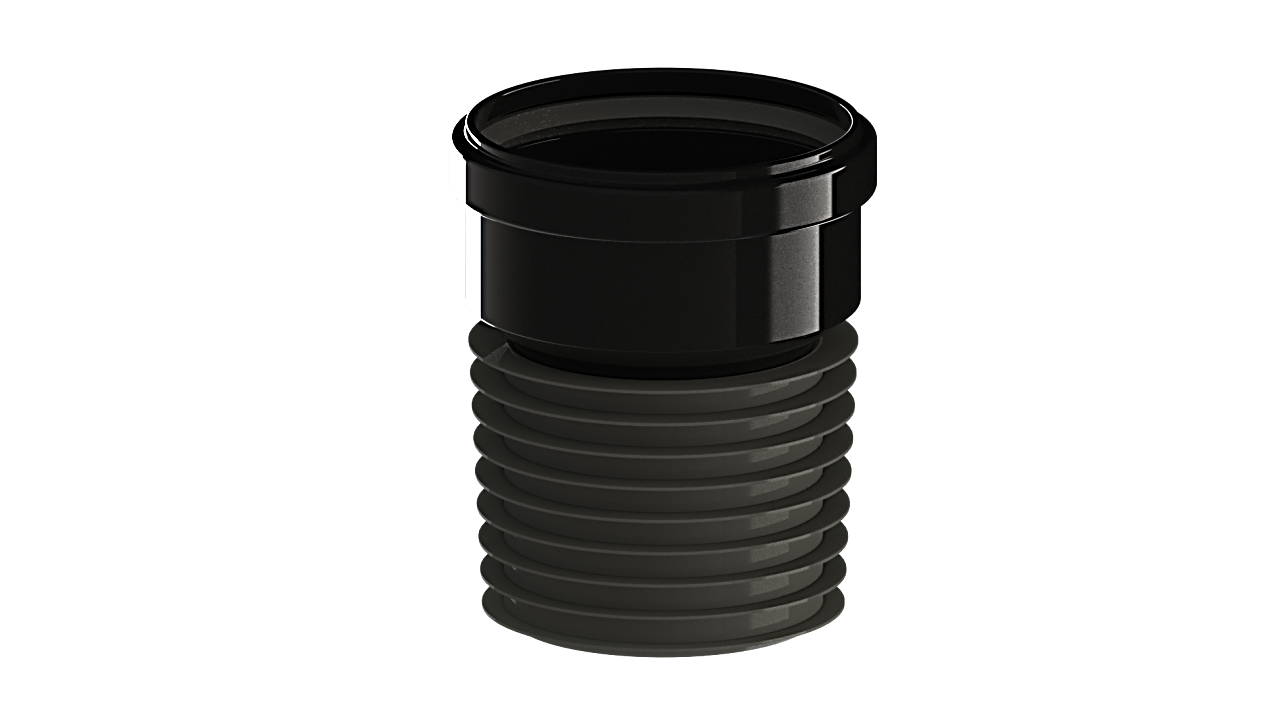 Производитель ООО ТПК «Татполимер»,Российская Федерация, Республика Татарстан, . Чистополь, ул. Мира, д. 44 «В», тел./факс (84342) 5-84-13, 5-84-25,www.tatpolimer.ru2018Назначение изделияПереход ремонтный ТП-82.100 предназначен для жесткого и герметичного соединения канализационных раструбных/безраструбных труб ПВХ или ПП с чугунными, стальными или пластиковыми раструбными или безраструбными трубами.Переход ремонтный также предназначен для жесткого и герметичного соединения между кровельной воронкой и водосточной трубой. Применяется при ремонте различных эксплуатируемых и неэксплуатируемых  плоских кровель без замены водоотводящей системы..Технические характеристикисырье для корпуса перехода ремонтного – полипропилен;сырье для манжеты сантехнической – ПВХ;сырье для уплотнительной манжеты – ПВХ-пластикат;выходной диаметр – ;условная высота выпускного патрубка – ;температура окружающей среды – от -50 °С до +90 °С;температура отводящей жидкости, не более – +85 °С;масса нетто, не более – ;срок службы, не менее – 50 лет.Основные размеры приведены на рис. 2.Состав изделия и комплектностьНастоящая воронка состоит из следующих деталей (см. рис. 1):Корпус перехода ремонтного из полипропилена;Манжета сантехническая из ПВХ;Уплотнительная манжета из ПВХ-пластиката.Партия переходов ремонтных, поставляемая в один адрес, комплектуется паспортом и объединенным техническим описанием в соответствии с ГОСТ 2.601-2006.Внешний вид товара может отличаться от товара, представленного на фото. Фирма-производитель оставляет за собой право на внесение изменений в конструкцию, дизайн и комплектацию товара, не влияющих на качество изделия.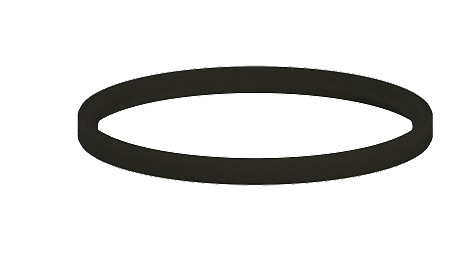 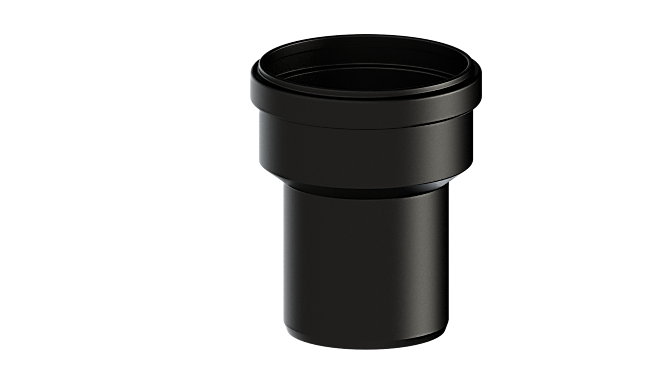 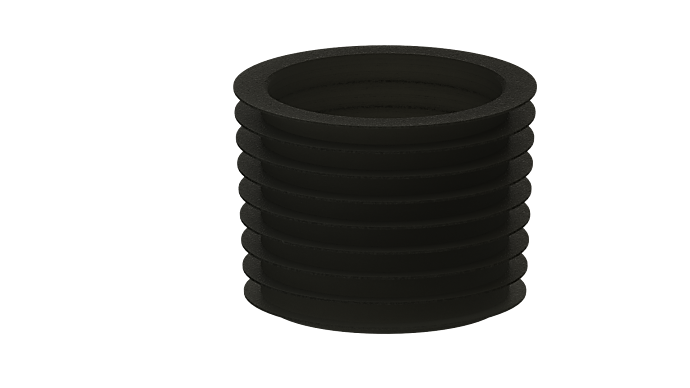        Манжета сантехническая	          Корпус ТП-82К            Уплотнительная манжета ТП-83.100Рис. 1Устройство и принцип работыЖесткое и герметичное соединение между кровельной воронкой и водосточной трубой, а также раструбными пластиковыми и безраструбными чугунными/стальными трубами осуществляется благодаря конусной конструкции резиновой манжеты и её многоуровневым эластичным лепесткам.Техническое обслуживаниеИзделие должно эксплуатироваться по назначению. Переход ремонтный нельзя использовать при температурах, неоговоренных в техническом паспорте..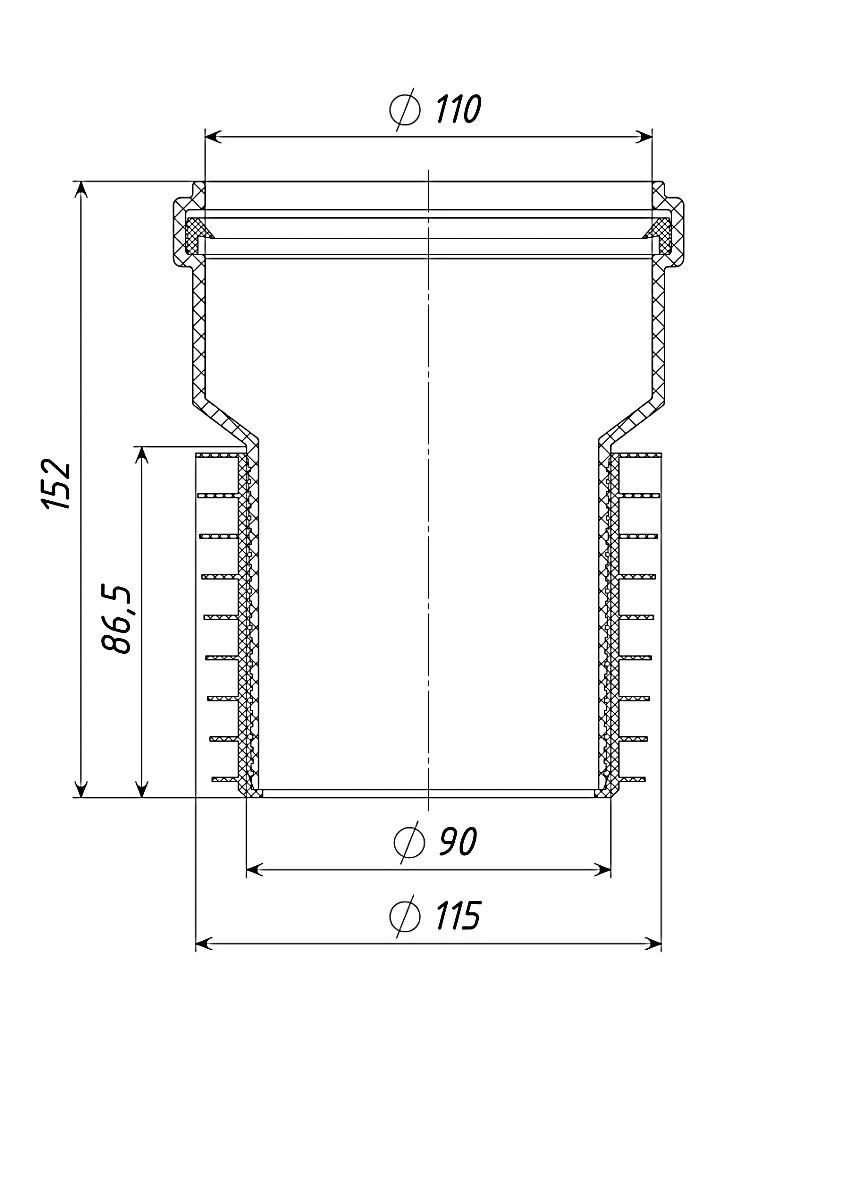 Рис. 2Условия хранения и транспортировкиИзделия не относятся к категории опасных грузов, что допускает их перевозку любым видом транспорта в соответствии с правилами перевозки грузов, действующими на данном виде транспорта.При железнодорожных и автомобильных перевозках изделия допускаются к транспортировке только в крытом подвижном составе. Обращаться с товаром с соответствующей осторожностью, избегая ударов и вмятин.Изделия должны храниться в упаковке предприятия-изготовителя.Свидетельство о приемкеПереходы ремонтные соответствуют ТУ 5263-002-95431139-2010 и признаны годными к эксплуатации.Гарантийные обязательстваПредприятие-изготовитель гарантирует соответствие переходов ремонтных требованиям ТУ 5263-002-95431139-2010 при соблюдении условий эксплуатации, транспортирования и хранения, изложенных в «Технических условиях».Гарантийный срок на переход ремонтный составляет 12 месяцев со дня продажи.Гарантия распространяется на все заводские и конструктивные дефекты. Данная гарантия не распространяется:на повреждения, возникшие в результате монтажа неквалифицированным персоналом, или с нарушением требований настоящего паспорта;при наличии повреждений в результате ударов, а также других механических или температурных повреждений.Сведения о рекламацияхПредставитель ОТК________________(личная подпись)______________________(расшифровка подписи)М.П.____________________(число, месяц, год)Номер и дата
рекламацииКраткое содержание
рекламацииМеры, принятые
предприятием-изготовителем